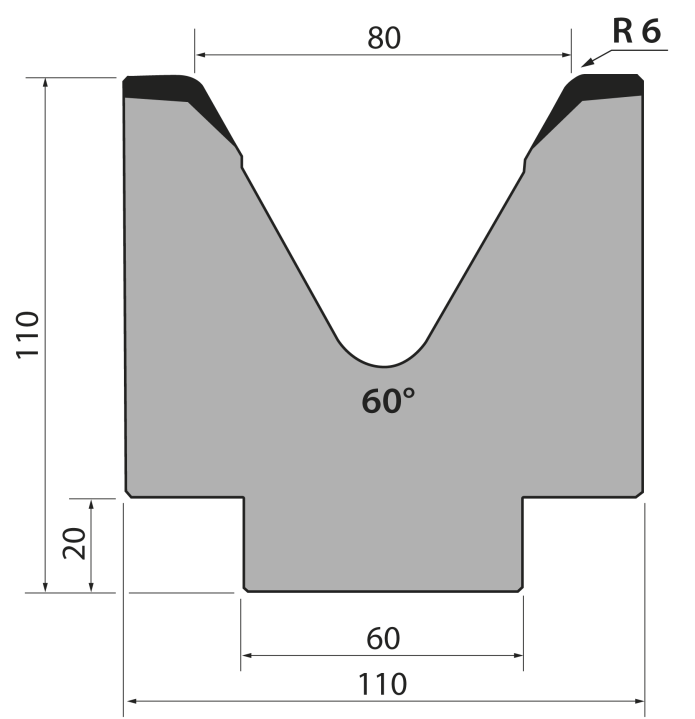 Матрица 60⁰ тип Promecam M110.60.80/FМатрица 60⁰ тип Promecam M110.60.80/FМатрица 60⁰ тип Promecam M110.60.80/FМатрица 60⁰ тип Promecam M110.60.80/FМатрица 60⁰ тип Promecam M110.60.80/Fартикулдлина, ммвес, кгмакс. усилиеM86.60.63/F80551,10100 т/метрзаказатьСтандартные секции инструмента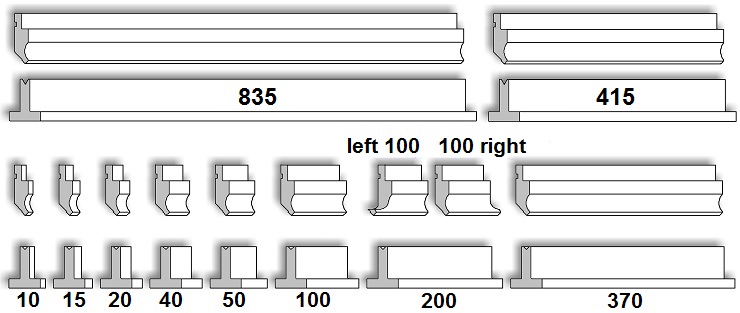 Стандартные секции инструментаСтандартные секции инструментаСтандартные секции инструментаСтандартные секции инструмента